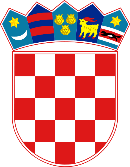 REPUBLIKA HRVATSKAŠIBENSKO-KNINSKA ŽUPANIJA OPĆINA CIVLJANE                KLASA: 024-01/24-01/17URBROJ: 2182-21-01-24-17Civljane, 19. ožujka 2024. godineVIJEĆNICIMA OPĆINSKOG VIJEĆAOPĆINE CIVLJANEsvima  Predsjednica Općinskog vijeća temeljem članka 34. Statuta Općine Civljane („Službeni vjesnik Šibensko-kninske županije“, broj 3/21) i članka 57. Poslovnika Općinskog vijeća Općine Civljane ("Službeni vjesnik Šibensko-kninske županije", br. 6/21), SAZIVA16.  sjednicu Općinskog vijeća Općine Civljane za dan 27. ožujka 2024.godine (srijeda)  u  11:00 satiSjednica će se održati u Općinskoj vijećnici Općine Civljane,  Kod doma 3, 22310 Kijevo.Za sjednicu se predlaže slijedećiDnevni red:1. Usvajanje predloženog dnevnog reda.2. Usvajanje Zapisnika sa 15. sjednice Općinskog vijeća Općine Civljane.3. Prijedlog Izvješća o izvršenju Programa javnih potreba u predškolskom i školskom odgoju i obrazovanju za 2023. godinu.4. Prijedlog Zaključka o prihvaćanju Izvješća o izvršenju Programa javnih potreba u predškolskom i školskom odgoju i obrazovanju za 2023. godinu.5. Prijedlog Izvješća o izvršenju Programa civilnog društva za 2023. godinu.6. Prijedlog Zaključka o prihvaćanju Izvješća o izvršenju Programa civilnog društva za 2023. godinu.7. Prijedlog Izvješća o izvršenju Programa socijalnih potreba i stimulacija za 2023. godinu.8. Prijedlog Zaključka o prihvaćanju Izvješća o izvršenju Programa socijalnih potreba i stimulacija za 2023. godinu.9. Prijedlog Izvješća o radu Općinskog načelnika za razdoblje srpanj-prosinac 2023. godine.10. Prijedlog Zaključka o prihvaćanju Izvješća o radu Općinskog načelnika za razdoblje srpanj-prosinac 2023. godine.11. Prijedlog Zaključka o utvrđivanju prijedloga za imenovanje mrtvozornika za područje Općine Civljane.12. Prijedlog Odluke o nagradi za rad predsjedniku i članovima Vijeća srpske nacionalne manjine u Općini Civljane.13. Prijedlog Godišnjeg provedbenog plana unaprjeđenja zaštite od požara na području Općine Civljane za 2024. godinu.14. Prijedlog Zaključka o prihvaćanju Izvješća o izvršenju  Plana djelovanja za 2023. godinu za Općinu Civljane.15. Prijedlog Programa javnih potreba za obavljanje djelatnosti Hrvatske gorske službe spašavanja – Stanice Šibenik za 2024. godinu.16. Razno.OPĆINSKO VIJEĆEOPĆINE CIVLJANEPREDSJEDNICASmilja Kero, v.r.